中国农业科学院蔬菜花卉研究所2020年度公开招聘应届高校毕业生等人员面试名单一、面试人员名单（排名不分先后）陈鸽、崔媛媛、范又维、顾冉、侯亚男、李红花、李鑫、梁小娜、刘星、孟繁丽、苏泊丹、孙帅、滕苗苗、王翠翠、王慧敏、王琪、吴贝、谢力行、徐冰沁、张臣、傅伊倩、何华名、宋云、贾会霞、刘魏魏、牛灿芳、任君、杨盼盼、寇亚平、张雄、赵建龙、苑鹤、王舒展、王怡凡、魏灵芝、许铁敏二、面试确认二维码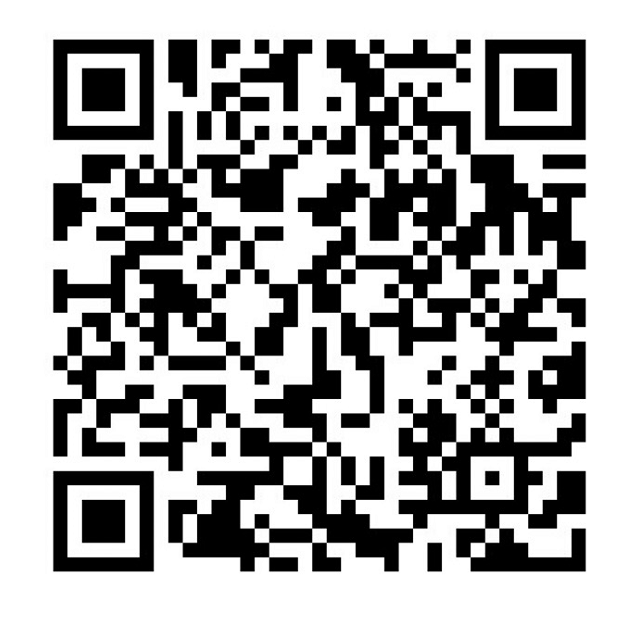 